Mezőberényi Petőfi Sándor 				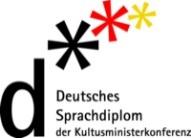 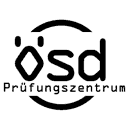 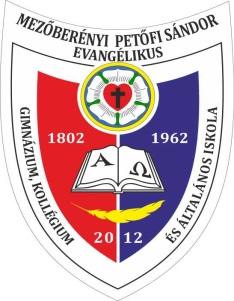 Evangélikus Gimnázium, 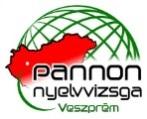 Kollégium és Általános Iskola5650  Mezőberény Petőfi Sándor út 13-15. 	OM: 028375	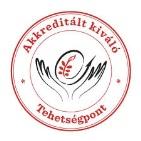 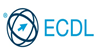 Tel: (70)400-2446web: https://psgsuli.hu						Földrajz helyi tantervÁltalános iskola felsőtagozatKészült a Érvényes 202.09.01-tőlFöldrajzA földrajztudomány a természeti és társadalmi-gazdasági környezet jelenségeit, folyamatait – a természet- és társadalomtudományok vizsgálati módszereire egyaránt építve – mutatja be, ezáltal sajátos helyet foglal el, és összekapcsolja a természet- és társadalomtudományokat. Ezen interdiszciplináris sajátosság alapján válik a földrajz szintetizáló, a természeti és társadalmi-gazdasági jelenségeket és folyamatokat összefüggéseiben, kölcsönhatásaiban feldolgozó tantárggyá. A tanítás során különös hangsúlyt kap, hogy a tanulók megértsék Földünk, mint egységes rendszer sérülékenységét, ahol az ember természeti és társadalmi lényként él, létezése és tevékenysége növekvő mértékben átalakítja, és ezzel veszélyezteti ennek a rendszernek az egyensúlyát, amelynek következményei az emberiség jelene és jövője szempontjából igen súlyosak is lehetnek. A földrajz tantárgy komplex természet- és társadalomtudományi szemléletének köszönhetően feltárja az egyensúly megbomlásának természeti és társadalmi okait, megoldást keres az egyensúly helyreállítására. Szemléletformálásra képes, ezért kiemelkedően fontos szerepet tölt be a környezettudatosság kialakításában. A földrajz az a tantárgy, amelyből a tanulók megismerhetik szűkebb és tágabb természeti, társadalmi-gazdasági környezetünk jellemzőit, a körülöttük zajló folyamatokat – melyeknek önmaguk is részesei – és ezek összefüggéseit, kölcsönhatásait, a környezetben való tájékozódást, a benne történő eligazodást segítő alapvető eszközöket és módszereket. A földrajz a természet- és társadalomföldrajz, valamint a regionális tudomány mellett számos földtudományágat képvisel a közoktatásban, integrálja a földtani, a légkörtani, a hidrológiai, a talajtani és a planetológiai-csillagászati tudást, valamint megjelenít gazdaságtudományi, szociológiai, demográfiai, etikai, néprajzi, politológiai ismereteket is. Bolygónkról és annak természeti és társadalmi-gazdasági folyamatairól összegyűjtött, mind pontosabb és sokrétűbb ismereteink, egyre összetettebbé váló világunk komplex problémáinak megértetésére csak a megújult szemléletű földrajzoktatás képes. Az oktatási hagyományok újra gondolását teszi szükségessé az információforrások, illetve az általuk közvetített adatmennyiség rohamos növekedése is. Ezért napjaink földrajzoktatása szakít a leíró jellegű, szigorúan ismeretközlő hagyományokkal, és a hangsúlyt az információk tudatos keresésére, értelmezésére, az összefüggések feltárására, a megszerzett információk alkalmazását lehetővé tevő képességek kialakítására helyezi. Az élményszerű, a hétköznapi megfigyeléseken, tapasztalatokon és információgyűjtésen alapuló földrajztanítás nem pusztán leírja a jelenséget, hanem annak okait és következményeit is feltárja. Mindez a természeti-környezeti és a társadalmi-gazdasági folyamatokat szintetizálva, a jelen eseményein túlmutatva értékelésre, problémamegoldásra, jövőképalkotásra ösztönöz.A földrajzoktatás a különböző geoszférákban zajló jelenségek, folyamatok természet- és társadalomtudományi szempontú vizsgálatával a komplexitást szem előtt tartó, szintetizáló gondolkodás kialakítására törekszik. Az önálló földrajzi ismeretszerzés és -feldolgozás, valamint a problémaorientált, elemző és értékelő gondolkodás fejlesztésével hozzájárul az információs társadalomra jellemző hír- és információáradatban történő eligazodáshoz, a felelős és tudatos állampolgári szerepvállalás kialakításához. A földrajztanítás fontos feladata annak felismertetése és tudatosítása, hogy a környezettudatos, a fenntarthatóságot szem előtt tartó gondolkodás és cselekvés az élhető jövő, a fenntartható környezet záloga. A Föld tűrőképességét veszélyeztető problémák felismertetése, a már észlelhető és várható következmények beláttatása, a lehetséges megoldások keresése és bemutatása döntő szerepet játszik a cselekvőképes, a környezetért felelősséggel tenni akaró magatartás kialakításában. A korszerű, a tanulók érdeklődését felkelteni képes földrajzoktatás alig képzelhető el a térinformatikai, illetve infokommunikációs eszközök használata nélkül, ez pedig hozzájárul a tanulók digitális kompetenciájának fejlődéséhez, tudatos eszközhasználóvá válásukhoz. Mindennapjainkat, életvitelünket, szokásainkat jelentősen átalakította és folyamatosan formálja a globalizáció. Ezért is fontos feladat, hogy a tanulók megértsék, hogyan válnak globális folyamatokká, jelenségekké az egyes regionális történések, és ez a folyamat hogyan befolyásolja mindennapi életünket. A globális világ nyújtotta lehetőségek mellett fontos a nemzeti és az európai önazonosság felvállalása és ezek értékeinek megőrzése. Hazánk nemzeti értékeinek és a globális világban betöltött szerepének megismertetésével a földrajzoktatás hozzájárul a szülőföldhöz és a magyarsághoz való kötődés kialakításához és elmélyítéséhez.A térbeli társadalmi egyenlőtlenségek által kiváltott folyamatok földrajzi okainak és lehetséges természeti és társadalmi-gazdasági következményeinek bemutatása révén a földrajzoktatás hozzájárul az empatikus, problémamegoldó gondolkodás, illetve az érvek ütköztetésére épülő vitakultúra kialakulásához. A földrajzoktatás a jelen folyamataira, történéseire és azok jövőbeli következményeire fókuszál, így hozzájárul az érdeklődés felkeltéséhez az aktuális, körülöttünk zajló társadalmi-gazdasági és környezeti folyamatok megismerése, megértése, megvitatása, továbbá a logikus érveken alapuló véleménynyilvánítás iránt. Napjaink társadalomföldrajzi, vallásföldrajzi és etnikai földrajzi folyamatainak bemutatása révén a tantárgy hozzájárul a toleráns és etikus, egymás tiszteletét szem előtt tartó magatartás kialakulásához is. A földrajz a helyi, regionális és globális gazdasági-pénzügyi folyamatok megismertetésével elősegíti a gazdasági élet eseményeiben eligazodó aktív, kreatív, rugalmas és vállalkozóképes állampolgári gondolkodás és viszonyulás kialakulását. Fontos feladatának tartja, hogy a mindennapi életben hasznosítható gazdasági és pénzügyi ismeretek bemutatásával hozzájáruljon az értő és felelős pénzügyi döntési képesség kialakításához. A tantárgy komplexitására, szintetizáló jellegére, a tantárgy által közvetített földrajzi-földtani, környezeti, gazdasági ismeretekre, gondolkodás- és szemléletmódra építve a tanulók ilyen irányú pályaorientációját is jelentősen támogatja.A földrajz tantárgy a Nemzeti alaptantervben rögzített kulcskompetenciákat az alábbi módon fejleszti:A tanulás kompetenciái: Szüntelenül változó és globalizálódó világunk megismeréséhez, megértéséhez elengedhetetlen a folyamatos tájékozódás, információszerzés és a nyitott gondolkodás, amely elképzelhetetlen a tanuló kezdetben még irányított, majd egyre önállóbbá váló információszerző tevékenysége nélkül. Így a tanulás-tanítási folyamatnak hozzá kell járulnia az információszerzés és -feldolgozás készségének fejlesztéséhez, különös tekintettel a digitális világ nyújtotta lehetőségek kritikus felhasználására. A földrajztanulás célja, hogy elősegítse a megszerzett ismeretek alkalmazását a mindennapi élet különböző területein, támogassa az egyéni igényekkel összhangban lévő önirányító és önfejlesztő tanulás képességének fejlődését. Cél, hogy a tanuló képes legyen a földrajzi-földtudományi, gazdasági, társadalmi és környezetvédelmi jellegű információk felismerésére és összegyűjtésére a valós térben (például terepen) csakúgy, mint különböző információhordozókból (például újságcikkek, grafikonok, térképek, híradások, forrásszövegek, karikatúrák, képek, ábrák elemzése révén).A kommunikációs kompetenciák: A különféle szóbeli és írásbeli ismeretközvetítő, illetve értékelési módszerek alkalmazásával a földrajztanítás segíti az anyanyelvi kommunikáció fejlődését. A földrajzi információk értelmezése során fejlődik a tanuló érvelésen alapuló egészséges vitakészsége. A kommunikációs kompetenciák fejlesztését segítik a földrajzi tartalmú információk értelmezését elváró írásbeli és szóbeli – közöttük a prezentációhoz kapcsolódó – feladatok megoldása. A különböző forrásokból gyűjtött információk, leírások értelmezése és feldolgozása hozzájárul a szövegértési kompetencia fejlesztéséhez.A digitális kompetenciák: A korszerű földrajzoktatás elképzelhetetlen a digitális világ nyújtotta aktuális információk tanításba való beépítése nélkül. Ehhez szükség van a tanuló digitális kompetenciáinak alkalmazására. A tanulási-tanítási folyamat tudatosan épít a digitális térképek, térinformatikai szoftverek alkalmazására, elemzések elvégzésére, földrajzi összefüggések felismerésére és megértésére. Az adatok összegyűjtése és felhasználása mellett fontos feladatnak tartja az adatbázisok, információforrások értő szemléletének kialakítását, a tudatos felhasználóvá válás támogatását. A projektfeladatok, önálló vagy csoportban végzett kutatások fejlesztik a tudatos közösségi információáramlást, a tudás hálózatos megosztásának képességét. A földrajztanítás tudatosan épít a tanuló prezentációs képességére, ösztönzi a földrajzi folyamatok digitális eszközökkel történő bemutatását. A matematikai, gondolkodási kompetenciák: A földrajztanítás során a földrajzi problémák kezdetben közös, majd csoportos vagy önálló megoldásán keresztül lehetőség nyílik a gondolkodási készségek, elsősorban az elemzés, a rendszerezés, a valós vagy modellkísérleteken alapuló tapasztalást követő következtetés és problémamegoldás fejlesztésére. A földrajztanítás fontos célja az analógiás gondolkodás, a sokféleségben rejlő azonosságok és különbségek összehasonlítási készségének fejlesztése. A különböző földrajzi folyamatok vizsgálata során szükség van az analitikus és a szintetizáló gondolkodásra. Előtérbe kerül az új megoldási ötletek megfogalmazása, azaz a kreatív gondolkodás fejlesztése, ezzel párhuzamosan pedig nagy hangsúlyt kap a tanulói döntéshozatal, az alternatívák végig gondolása, a kockázatvállalás, az értékelés, az érvelés és a legjobb megoldási lehetőségek kiválasztása. Fontos feladat a mérlegelő gondolkodás megerősítése.A személyes és társas kapcsolati kompetenciák: A földrajz elsősorban a társadalomföldrajzi témák feldolgozásával hozzájárul a világ társadalmi-kulturális sokszínűségének megismertetéséhez, ehhez társul a más kultúrák, szokások iránti érdeklődés és tisztelet kialakulásának támogatása. A csoportos és interaktív munkamódszerek alkalmazása során lehetőség nyílik az egyéni és a kollektív felelősség tudatosítására. A kooperatív módszerek alkalmazása lehetővé teszi a tanuló szociális kompetenciáinak fejlesztését, amelyek elengedhetetlenek ahhoz, hogy későbbi élete során képes legyen hatékony és konstruktív módon részt venni a társadalmi életben, és szükség esetén kezelni tudja a felmerülő konfliktusokat.A kreativitás, a kreatív alkotás, önkifejezés és kulturális tudatosság kompetenciái: A világ társadalmi, kulturális sokszínűségének bemutatásával a földrajzoktatás segíti a kulturális értékek megismerését, emellett hozzájárul a kulturális identitás tudatosításához, a kulturális értékeink és hagyományaink megőrzése iránti igény kialakításához. Az önállóan vagy csoportosan létrehozott produktumot (például modell, prezentáció) elváró feladatok hozzájárulnak a kreatív alkotás és önkifejezés képességének fejlődéséhez.Munkavállalói, innovációs és vállalkozói kompetenciák: Modern földrajzoktatásunk révén napjaink társadalmi-gazdasági és környezeti folyamatainak megismerése nagymértékben hozzájárul a társadalmi-gazdasági élet eseményeiben történő eligazodáshoz, az aktív, kreatív, a körülményekhez rugalmasan alkalmazkodó állampolgárrá váláshoz. Az oktatás a modern gazdasági élet sikeres szereplőinek bemutatásával hozzájárul az innováció szerepének, a munkaerőpiac igényeinek megismeréséhez, ez pedig hatással van a munkavállalói és a vállalkozói kompetencia fejlődésére.7–8. évfolyamAz önálló földrajztanítás az általános iskola 7. évfolyamán kezdődik, de földrajzi tartalmakkal már korábban, az alsó tagozatos környezetismeret keretében és 5–6. évfolyamon a természettudomány tantárgy anyagában is találkoznak a tanulók. Ezért fontos, hogy az önálló földrajztanítás tudatosan építsen a korábban már megszerzett ismeretekre és a már meglévő kompetenciákra.A 7–8. osztályos tananyag a földrajzi tartalmakat a földrajzi tér fokozatos kitágításával, a közelitől a távoli felé, azaz a közvetlen lakóhely (település) felől Magyarország földrajzán keresztül a kontinentális, majd végül a globális folyamatok felé haladva mutatja be, de mindvégig szem előtt tartja az életkori sajátosságoknak megfelelő, a tapasztalatokra, a konkrét jelenségekre, folyamatokra építő tananyag-felépítést. Az ismereteket a földrajzi szempontból tipikus természet- és társadalomföldrajzi folyamatokra, összefüggésekre fűzi fel, és középpontba állítja a földrajzi eredetű problémák komplex bemutatását.A földrajzoktatás a jelen folyamataira, jelenségeire és azok lehetséges következményeire helyezi a hangsúlyt, tudatosan épít a különböző digitális és hagyományos térképi, vizuális és szöveges adatforrásokból megszerezhető információkra. Ezáltal a tanulókat felkészíti az önálló információszerzésre és az információk mérlegelő értelmezésére, továbbá hozzájárul az önálló véleménynyilvánítás és a felelős döntéshozatal képességének kialakításához.A földrajzoktatás ebben a képzési szakaszban kiemelten fontosnak tartja a személyes érdeklődés felkeltését a szűkebb, majd a tágabb környezetünk, illetve az alapfokú nevelési-oktatási szakasz végére a bolygónk egészét érintő földrajzi jelenségek, folyamatok, problémák megismerése és megértése iránt. További célja, hogy kialakítsa az önálló földrajzi tudásbővítés igényét és képességét, mert a tanulók egy jelentős részének nincs lehetősége a földrajzi ismeretek intézményi keretek között történő további bővítésére. Az egyes témák feldolgozásánál fontos szempont, hogy gyakorlati, a mindennapi életben hasznosítható ismeretek elsajátításával és képességek kialakításával történjen.A földrajz szemléletformáló, szintetizáló tantárgyként olyan, a hétköznapokban használható ismereteket, eszközöket, módszereket ad a tanulók kezébe, amelyek segítik a tájékozódást mind összetettebbé váló világunkban, és hozzájárulnak ahhoz, hogy felnőtt életükben felelős, környezettudatos, aktív állampolgárrá váljanak.A 7–8. évfolyamon kiemelt feladat a Föld megismertetésén keresztül a földrajzi gondolkodás tudatos fejlesztése. Ehhez kapcsolódóan a témakörök feldolgozása során a tanuló:megismeri hazánk és Európa, majd a távoli kontinensek legalapvetőbb természet- és társadalomföldrajzi jellemzőit, melynek során kialakul a Földről alkotott, a valóságot visszatükröző kognitív térképe;földrajzi tartalmú adatok, adatsorok alapján következtéseket von le, következményeket fogalmaz meg;megadott szempontok alapján rendszerezi földrajzi ismereteit, rendszerbeli viszonyokat állapít meg;összehasonlít jellegzetes tájakat, megfogalmazza azok közös és eltérő földrajzi vonásait;megkülönbözteti a tényeket a véleményektől.Ugyanígy minden témakör feldolgozásakor kiemelt figyelmet kell, hogy kapjon a földrajzi tartalmú információszerzés és -feldolgozás, a digitáliseszköz-használat. Ennek megfelelően a tanuló:megadott szempontok alapján információkat gyűjt hagyományos és digitális információforrásokból;adatokat rendszerez és ábrázol digitális eszközök segítségével;digitális eszközök segítségével bemutatja szűkebb és tágabb környezetének földrajzi jellemzőit;megadott szempontok alapján tájakkal, országokkal kapcsolatos földrajzi tartalmú szövegeket, képi információhordozókat dolgoz fel;közvetlen környezetének földrajzi megismerésére terepvizsgálódást tervez és kivitelez.A 7–8. évfolyamon a földrajz tantárgy alapóraszáma: 102 óra.A témakörök áttekintő táblázata:7. ÉVFOLYAMA 7. évfolyamon a földrajz tantárgy óraszáma: 72 óra.A témakörök áttekintő táblázata:A témakörök áttekintő táblázata:TÉMAKÖR: Tájékozódás a földrajzi térbenJAVASOLT ÓRASZÁM: 4 óraTANULÁSI EREDMÉNYEKA témakör tanulása hozzájárul ahhoz, hogy a tanuló a nevelési-oktatási szakasz végére:– használja a földrajzi térben való tájékozódást segítő hagyományos és digitális eszközöket.A témakör tanulása eredményeként a tanuló:– tájékozódik különböző típusú és tartalmú térképeken, biztonsággal leolvassa azokinformációtartalmát, a térképen elhelyez földrajzi elemeket;– gyakorlati feladatokat (pl. távolság- és helymeghatározás, utazástervezés) old megnyomtatott és digitális térkép segítségével;– el tud készíteni egyszerű térképvázlatokat, útvonalterveket;– azonosítja a jelenségek időbeli jellemzőit.FEJLESZTÉSI FELADATOK ÉS ISMERETEK– A különböző léptékű, típusú és tartalmú térképek használatával, elemzésével ésösszehasonlításával a rendszerben és összefüggésekben történő gondolkodás fejlesztése– A terepi tájékozódási, valamint a térképalapú távolság- és helymeghatározási feladatokmegoldása kapcsán a matematikai és logikai gondolkodás fejlesztése– Hagyományos és digitális térképen történő távolság- és helymeghatározás segítségével atérbeli tájékozódás és a logikai gondolkodás fejlesztése– Különböző időpontban készült űr- vagy légifelvételek és térképek párhuzamos használatávala problémamegoldó gondolkodás fejlesztése– Gyakorlati feladatok megoldása (pl. távolság- és helymeghatározás, utazástervezés) terepen,valamint nyomtatott és digitális térképek és online felületek segítségével– Különböző típusú és tartalmú térképek tudatos használata a tanuláshoz– A földrajzi térben való tájékozódást segítő hagyományos és egyes digitális eszközök ismerete– A különböző léptékű, típusú és tartalmú térképek, műholdképek, légifelvételeksajátosságainak felismerése, a mindennapi életben való felhasználásuk lehetőségeinekismerete– Különböző időpontban készült űr- vagy légifelvételek és térképek párhuzamos használatávalföldrajzi megfigyelések elvégzése, problémák megoldása– A térkép fogalma és jelrendszere– A hagyományos és digitális térképek fajtái– Távérzékelés és földrajzi alkalmazásai (műholdképek, légifelvételek)– A földrajzi helymeghatározás módszereiFOGALMAKföldrajzi fokhálózat, keresőhálózat, fő- és mellékvilágtájak, méretarány, aránymérték, szintvonalJAVASOLT TEVÉKENYSÉGEK– Egy adott útvonal (pl. osztálykirándulás) útvonalának tervezése nyomtatott és digitálistérképek, online felületek segítségével– Iránytű, térkép, GPS használatának gyakorlása terepi tájékozódási feladatok, kereső játékoksorán– Távolság és hely meghatározása térképen, illetve terepen– Játékos feladatok a földrajzi helyek meghatározására megadott földrajzi koordinátáksegítségével– Alaprajzkészítés, térképvázlat-készítés szöveg, leírás alapján– Geocaching játék– Tematikus térképek megadott szempontok szerinti elemzése– Különböző időpontokban készült űr- vagy légifelvételek és térképek párhuzamoshasználatával földrajzi megfigyelések elvégzéseTÉMAKÖR: Közvetlen lakókörnyezetünk földrajzaJAVASOLT ÓRASZÁM: 2 óraTANULÁSI EREDMÉNYEKA témakör tanulása hozzájárul ahhoz, hogy a tanuló a nevelési-oktatási szakasz végére:– bemutatja és értékeli lakókörnyezetének földrajzi jellemzőit, ismeri annak természeti éstársadalmi erőforrásait;– szűkebb és tágabb környezetében földrajzi eredetű problémákat azonosít, magyarázzakialakulásuk okait.A témakör tanulása eredményeként a tanuló:– elkötelezett szűkebb és tágabb környezete természeti és társadalmi-gazdasági értékeinekmegismerése és megőrzése iránt;– összehasonlít, illetve komplex módon, problémaközpontú megközelítéssel vizsgál pl. hazainagytájakat, tájakat, régiókat, településeket;– javaslatot fogalmaz meg lakókörnyezete jövőbeli, környezeti szempontokat szem előtt tartó,fenntartható fejlesztésére;– érveket fogalmaz meg a tudatos fogyasztói magatartás, a környezettudatos döntésekfontossága mellett.FEJLESZTÉSI FELADATOK ÉS ISMERETEK– A tanuló szűkebb lakókörnyezetének társadalmi és gazdasági problémáinak felismerésével ésezekre vonatkozó megoldási javaslatok elkészítésével a döntési képesség, valamint a szociálisés vállalkozói kompetenciák fejlesztése– Az adott terület komplex földrajzi elemzése során a rendszerben és összefüggésekben valógondolkodás fejlesztése– A lakóhely jelenét, illetve annak jövőbeli fejlődését segítő és nehezítő természet- éstársadalomföldrajzi folyamatok felismerése, valamint feldolgozása eredményeként afenntartható fejlődés és környezettudatosság fejlesztése– A lakókörnyezet környezeti problémáinak bemutatása– Véleményalkotás a lakóhely jelenét, illetve annak jövőbeli fejlődését segítő és nehezítőtermészet- és társadalomföldrajzi folyamatokról– Nyitottság a lakóhellyel és annak környezetével kapcsolatos információk megismerése iránt,információk gyűjtése írott és elektronikus forrásokból, azok értelmezése és rendszerezése– A földrajzi tudás alkalmazása a mindennapi életben a következmények tudatában meghozottkörnyezettudatos döntésekben– A szűkebb lakókörnyezet (település és környezete) földrajzi helyzetének, természeti éskulturális értékeinek bemutatása– A lakókörnyezet földrajzi jellemzőiből fakadó előnyeinek és hátrányainak mérlegelése, alakókörnyezet környezettudatos és fenntartható fejlesztéseFOGALMAKkulturális érték, természeti értékJAVASOLT TEVÉKENYSÉGEK– A Föld háromdimenziós megjelenítését lehetővé tevőprogram segítségével a közvetlenkörnyezet virtuális felfedezése– Szituációs játék – önkormányzati ülés, melynek témája a lakókörnyezet környezettudatos ésfenntartható fejlesztése– Irányított beszélgetés a helyi írott és elektronikus médiából gyűjtött földrajzi tartalmúinformációkról– Helyzetgyakorlat: idegenvezetés a településen– Ötletbörze a szűkebb lakókörnyezet társadalmi és gazdasági problémáinak feltárására, és azezekre vonatkozó megoldási javaslatok megfogalmazása– Projektfeladat: poszter, prezentáció vagy rövid videofilm készítése a szűkebb lakóhelytermészeti és kulturális értékeiről– Projektfeladat: tanösvény és térkép tervezése a szűkebb lakóterület természeti és kulturálisértékeihez kapcsolódóan– Projektfeladat: helyismereti vetélkedő szervezése a közvetlen környezet természeti éskulturális értékeinek megismeréséreTÉMAKÖR: Európa földrajzaJAVASOLT ÓRASZÁM: 20 óraTANULÁSI EREDMÉNYEKA témakör tanulása hozzájárul ahhoz, hogy a tanuló a nevelési-oktatási szakasz végére:– megnevez az egyes kontinensekre, országcsoportokra, meghatározó jelentőségű országokrajellemző társadalmi-gazdasági folyamatokat, ott előállított termékeket, szolgáltatásokat;– probléma- és értékközpontú megközelítéssel jellemzi Európa és az Európán kívülikontinensek jellegzetes tájait, településeit, térségeit;– ismerteti az Európai Unió társadalmi-gazdasági jellemzőit, példákkal igazolja világgazdaságiszerepét.A témakör tanulása eredményeként a tanuló:– ismeri és értelmezi a társadalmi-gazdasági fejlettségbeli különbségek leírására alkalmazottmutatókat;– népesség- és településföldrajzi információk alapján jellemzőket fogalmaz meg,következtetéseket von le;– foglalkoztatási adatokat értelmez és elemez, következtetéseket von le belőlük;– bemutatja a nemzetközi szintű munkamegosztás és fejlettségbeli különbségek kialakulásánakokait és következményeit;– elkötelezett szűkebb és tágabb környezete természeti és társadalmi-gazdasági értékeinekmegismerése és megőrzése iránt;– ismeri a környezet- és a természetvédelem alapvető feladatait és lehetőségeit a földrajzi,környezeti eredetű problémák mérséklésében, megoldásában;– híradásokban közölt regionális földrajzi információkra reflektál;– reális alapokon nyugvó magyarság- és Európa-tudattal rendelkezik;– nyitott más országok, nemzetiségek szokásainak, kultúrájának megismerése iránt.FEJLESZTÉSI FELADATOK ÉS ISMERETEK– Európa főbb országainak, országcsoportjainak, jellemző tájainak és térségeinekmegismerésével és elemzésével a térszemlélet fejlesztése– A problémamegoldó gondolkodás, valamint a rendszerben és összefüggésekben történőgondolkodás fejlesztése az Európát jellemző nemzetközi szintű munkamegosztás ésfejlettségbeli különbségek okainak és következményeinek, jellemző társadalmi-gazdaságifolyamatainak elemzése során– Egyes országok, nemzetiségek szokásainak, kultúrájának megismerése által a szociáliskompetenciák fejlesztése– Európa térségeinek természeti-környezeti, valamint társadalmi-gazdasági jellemzőinek ésfolyamatainak komplex, problémacentrikus látásmóddal történő feldolgozása során afenntartható fejlődés és környezettudatosság szemléletének fejlesztése– A témába vágó aktualitásokra, híradásokban közölt regionális földrajzi információkra történőreflektálással a felelős önálló véleményformálás fejlesztése– Európa főbb országainak, országcsoportjainak, meghatározó jelentőségű társadalmi-gazdaságifolyamatainak megnevezése– Az Európai Unió társadalmi-gazdasági jellemzőinek ismertetése, világgazdasági szerepénekigazolása példákkal– Jellegzetes európai tájak, települések, térségek jellemzése, komplex és problémacentrikusvizsgálata– Az Európai Unió és Európa jövője a fenntartható fejlődés jegyében– Európa sokszínű kulturális öröksége és jövőjeFOGALMAKagglomeráció, deltatorkolat, elöregedő társadalom, Európai Unió, fjord, gazdaságiszerkezetváltás, gleccser, jégkorszak, K+F (innováció), karsztvidék, „kék banán”,munkanélküliség, „napfényövezet”, tagolatlan part, tagolt part, tölcsértorkolat, vendégmunkásTOPOGRÁFIAI ISMERETEKA földrész részei: Dél-Európa, Észak-Európa, Kelet-Európa, Kelet-Közép-Európa, Közép-Európa, Nyugat-Európa;Egyéb földrajzi helyszínek: Alpok, Appenninek, Appennini-félsziget, Azori-szigetek, Balkánfélsziget, Balkán-hegység, Brit-szigetek, Cseh-medence, Ciprus, Dalmácia, Dinári-hegység, Duna-delta, Etna, Finn-tóvidék, Francia-középhegység, Genfi-tó, Germán-alföld, Hollandmélyföld, Izland, Kárpátok, Kelet-európai-síkság, Kréta, Lengyel-alföld, Lengyel-középhegység, Londoni-medence, Mont Blanc, Morva-medence, Német-középhegység, Párizsi-medence, Pennine-hegység (Pennine), Pireneusi (Ibériai)-félsziget, Pireneusok, Skandináv-félsziget, Skandináv-hegység, Szicília, Szilézia, Urál, Vezúv;Vízrajz: Adriai-tenger, Balti-tenger, Boden-tó, Dnyeper, Duna, Duna–Majna–Rajna vízi út, Ebro, Elba, Északi-tenger, Fekete-tenger, Földközi-tenger, La Manche, Ladoga-tó, Odera, Olt, Pó, Rajna, Rhône, Szajna, Száva, Temze, Vág, Visztula, VolgaEurópa országai, jelentős gazdasági és kulturális központjaiJAVASOLT TEVÉKENYSÉGEK– Az én Európám – szubjektív térkép készítése Európáról– Európa jellegzetes tájainak bemutatása tanulócsoportok által készített modellek segítségével– Európával kapcsolatos kvízjáték készítése és megoldása pármunkában online felületen– A kontinens országainak, országcsoportjainak bemutatása pl. szakértői mozaik, kooperatívtechnika, helyszínépítés, prezentációkészítés, tanulói kiselőadás segítségével– Kapcsolati háló, logikai lánc felrajzolása a nemzetközi szintű munkamegosztás bemutatására– Európai népek, nemzetiségek jellegzetes szokásainak, kulturális sajátosságinak bemutatásahelyzet-, szerep-, empátiagyakorlat vagy helyszínépítés módszerével– Különböző tartalmú tematikus térképek megadott szempontok alapján történő összevetése,komplex elemzése– Egy adott témához kapcsolódó adatok gyűjtése, rendszerezése, szemléletes megjelenítése ésértelmezése– Helyzetgyakorlat a külföldön történő tanuláshoz, munkavállaláshoz kapcsolódóan– Virtuális séta összeállítása egy kiválasztott európai nemzeti parkban, geoparkban,világörökségi helyszínen– Beszélgetés, vita a híradásokban közölt aktuális információkról, önálló véleménymegfogalmazása– Élménybeszámoló egy átélt vagy elképzelt európai utazásról, irányított szempontok alapján– Gyűjtőmunka új európai nagyberuházásokról, az Európai Unióban található cégekmagyarországi telephelyválasztásáról– A településen és környékén európai támogatásból megvalósult fejlesztések bemutatása önállógyűjtőmunka alapján– Európa fejlettségbeli területi különbségeinek leírására alkalmas társadalmi-gazdasági mutatókelemzése, a felzárkózás lehetőségeinek megfogalmazása– Európa jövője – plakátkészítés– Ország, illetve táj névjegyének tervezése és elkészítése– Projektmódszer: tematikus (pl. kikötők, magashegységi tájak stb.) európai körutazásösszeállítása és a tervek bemutatásaTÉMAKÖR: Az Európán kívüli kontinensek földrajzaJAVASOLT ÓRASZÁM: 28 óraTANULÁSI EREDMÉNYEKA témakör tanulása hozzájárul ahhoz, hogy a tanuló a nevelési-oktatási szakasz végére:– megnevez az egyes kontinensekre, országcsoportokra, meghatározó jelentőségű országokrajellemző társadalmi-gazdasági folyamatokat, ott előállított termékeket, szolgáltatásokat;– probléma- és értékközpontú megközelítéssel jellemzi Európa és az Európán kívülikontinensek jellegzetes tájait, településeit, térségeit;– bemutatja a nemzetközi szintű munkamegosztás és fejlettségbeli különbségek kialakulásánakokait és következményeit.A témakör tanulása eredményeként a tanuló:– ismeri és értelmezi a társadalmi-gazdasági fejlettségbeli különbségek leírására alkalmazottmutatókat;– népesség- és településföldrajzi információk alapján jellemzőket fogalmaz meg,következtetéseket von le;– foglalkoztatási adatokat értelmez és elemez, következtetéseket von le belőlük;– híradásokban közölt regionális földrajzi információkra reflektál;– nyitott más országok, nemzetiségek szokásainak, kultúrájának megismerése iránt;– példák alapján megfogalmazza a helyi környezetkárosítás tágabb környezetre kiterjedőkövetkezményeit, megnevezi és ok-okozati összefüggéseiben bemutatja a globálissá válókörnyezeti problémákat;– a környezeti kérdésekkel, globális problémákkal kapcsolatos álláspontját logikus érvekkeltámasztja alá, javaslatot fogalmaz meg a környezeti problémák mérséklésére.FEJLESZTÉSI FELADATOK ÉS ISMERETEK– A kontinensek főbb országainak, országcsoportjainak, jellemző tájainak és térségeinekmegismerésével és elemzésével a világtér-szemlélet fejlesztése– A földrajzi tényezők életmódot, gazdálkodást meghatározó szerepének bemutatása– A gazdasági fejlettség területi különbségeinek, annak okainak, illetve társadalmi éskörnyezeti következményeinek feltárása– Összefüggések felismerése példákon keresztül a társadalmi-gazdasági jellemzők és atermészeti adottságok, a történelmi események, a világban zajló gazdasági folyamatokkapcsolataiban– Tájékozódás az ábrázolt térben, a térbeli viszonyok felismerése térkép segítségével– A regionális társadalmi-gazdasági és környezeti problémák világméretűvé válásánakigazolása példák alapján– Az országok közötti különböző típusú együttműködések (környezeti, gazdasági stb.)szükségességének igazolása példák alapján– Jellegzetes tájak, települések, térségek több szempont szerinti logikus bemutatása– A problémamegoldó és az értékelő gondolkodás fejlesztése Afrika, Ázsia és Amerikatársadalmi jellemzőinek, ellentmondásainak példáján– Az analógiás gondolkodás fejlesztése a jellegzetes tájak elemzésének példáján– A sokféleségben rejlő azonosságok és különbségek összehasonlítási képességének fejlesztéseAfrika, Ázsia, Amerika társadalmi és gazdasági jellemzői példáján– A személyes és társas kompetenciák fejlesztése a különböző tanulási stratégiákalkalmazásával– A véleményalkotás és vitakészség fejlesztése a kontinensek kulturális sokszínűségénekjellemzői alapján– A környezettudatosság fejlesztése az elsivatagosodás, a világtengert veszélyeztetőfolyamatok, az árvizek, a trópusi esőerdők irtásának és egyéb környezetszennyezőtevékenységek példáján– Afrika társadalmi és gazdasági életét meghatározó természetföldrajzi jellemzők és problémák(elsivatagosodás, éhínség, aszály); Afrika társadalmi és gazdasági fejlődésének problémái,élet és gazdálkodás a jellegzetes tájakon; afrikai példák a természeti tényezők és a gazdasági,társadalmi viszonyok közötti kapcsolatokra– Ausztrália és Óceánia természeti, társadalmi és gazdasági jellemzői és problémái– A sarkvidékek és a világtenger jellemzői és problémái, a sarkvidékeket és a világtengertveszélyeztető folyamatok– Amerika társadalmi és gazdasági fejlődésének természeti és társadalmi-gazdasági tényezői,jellemzői és problémái, élet az óriásvárosokban; az Amerikai Egyesült Államok gazdaságifejlődése és világgazdasági szerepe, az amerikai kultúra a mindennapokban; Latin-Amerikatársadalmi és gazdasági fejlődésének jellemzői és problémái, a környezet állapotátveszélyeztető folyamatok– Ázsia társadalmi és gazdasági életét meghatározó természetföldrajzi folyamatok és természetiveszélyek (árvizek, földrengések, tájfunok, tengerszint emelkedése); Ázsia társadalmi ésgazdasági fejlődésének jellemzői és problémái, a környezet állapotát veszélyeztetőfolyamatok; kulturális sokszínűség Ázsiában; Japán, illetve a világgazdaság kelet- és délkeletázsiai szereplőinek társadalmi és gazdasági fejlődése, a környezet állapotát veszélyeztető folyamatok, élet és gazdálkodás a jellegzetes tájakon; Kína társadalmi és gazdasági fejlődésének folyamatai és problémái (népesedési problémák, a környezet állapotát veszélyeztető folyamatok; India társadalmi és gazdasági fejlődésének folyamatai és problémái (népesedési problémák, kétarcúság), a környezet állapotát veszélyeztető folyamatokFOGALMAKéhségövezet, eladósodás, élelmezési válság, elsivatagosodás, emberfajták, fenntarthatóság,gazdasági szerkezet, globalizáció, népességrobbanás, népességtömörülés, nyomornegyed,őslakos, perifériatérség, rezervátum, termelési módok (farmgazdaság, monokultúra, nagybirtok, nomád pásztorkodás, oázisgazdálkodás, parasztgazdaság, teraszos művelés, ültetvényes gazdálkodás, vándorló [nomád] állattenyésztés, vegyes gazdálkodás), tömegturizmus, túlhalászás, túllegeltetés, városfejlődés (városodás, városiasodás), világvallások, világgazdasági hatalom(centrumtérség)TOPOGRÁFIAI ISMERETEKAfrikaSzerkezeti egységek, tájak: Afrikai-árokrendszer, Atlasz, Kelet-afrikai-magasföld, Kilimandzsáró (Kilimandzsáró-csoport), Kongó-medence, Madagaszkár, Szahara, Teleki-vulkán; Száhel (öv)Vízrajz: Csád-tó, Guineai-öböl, Kongó, Nílus, Szuezi-csatorna, Tanganyika-tó, Viktória-tó,Vörös-tengerOrszágok: Dél-afrikai Köztársaság, Egyiptom, Kenya, Marokkó, NigériaVárosok: Alexandria, Fokváros, Johannesburg, KairóAmerikaA földrész részei: Észak-Amerika, Közép-Amerika, Dél-AmerikaTájak: Alaszka, Amazonas-medence, Andok, Antillák, Appalache-hegység (Appalache), Brazilfelföld, Floridai-félsziget (Florida), Grönland, Guyanai-hegyvidék, Hawaii-szigetek, Kaliforniaifélsziget, Kordillerák, Labrador-félsziget (Labrador), Mexikói-fennsík, Mississippi-alföld, Mount St. Helens, Paraná-alföld, préri, Sziklás-hegység, Szilícium-völgyVízrajz: Amazonas, Colorado, Karib (Antilla)-tenger, Mexikói-öböl, Mississippi, Nagy-tavak,Niagara-vízesés, Panama-csatorna, Szt. Lőrinc-folyóOrszágok: Argentína, Amerikai Egyesült Államok, Brazília, Kanada, MexikóVárosok: Brazíliaváros, Buenos Aires, Chicago, Houston, Los Angeles, Mexikóváros, Montréal, New Orleans, New York, Ottawa, Rio de Janeiro, San Francisco, Washington DCAusztrália és ÓceániaTájak: Ausztráliai-alföld, Nagy-Artézi-medence, Nagy-korallzátony, Nagy-Vízválasztó-hegység, Új-GuineaOrszágok: Ausztrália, Új-ZélandVárosok: Canberra, Melbourne, Sydney, WellingtonÁzsiaA földrész meghatározó egységei, jelentős földrajzi helyszínek: Arab-félsziget, Csomolungma (Mt. Everest), Dekkán-fennsík, Dél-kínai-hegyvidék, Fudzsi, Fülöp-szigetek, Góbi, Himalája, Indokínai-félsziget, Japán-szigetek, Kaszpi-mélyföld, Kaukázus, Kínai-alföld, Kis-Ázsia, Koreaifélsziget, Közép-szibériai-fennsík, Krakatau, Nyugat-szibériai-alföld, Szibéria, Takla-Makán, Tibet, Tien-san, Turáni-alföldVízrajz: Aral-tó, Bajkál-tó, Boszporusz, Eufrátesz, Holt-tenger, Indus, Jangce, Japán-tenger,Jeges-tenger, Jenyiszej, Gangesz, Kaszpi-tenger, Ob, Perzsa-öböl (Perzsa (Arab)-öböl), Sárgafolyó, TigrisOrszágok: Egyesült Arab Emírségek, Dél-Korea (Koreai Köztársaság), India, Indonézia, Irak,Irán, Izrael, Japán, Kazahsztán, Kína, Kuvait, Malajzia, Szaúd-ArábiaVárosok: Bagdad, Hongkong, Isztambul, Jakarta, Jeruzsálem, Mekka, Peking, Sanghaj,Szingapúr, Szöul, Teherán, Tel Aviv-Jaffa, Tokió, ÚjdelhiJAVASOLT TEVÉKENYSÉGEK– Kontinensekre, országokra jellemző képek keresése az interneten, azokból montázs készítése– Kontinensek földrajzi jellemzőit összehasonlító grafikus rendező készítése– Az én kontinensem – szubjektív térkép készítése egy adott kontinensről– Az egyes kontinensek tipikus tájainak bemutatása tanulócsoportok által készített modelleksegítségével– Az egyes kontinensekkel kapcsolatos kvízjáték készítése és megoldása pármunkában onlinefelületen– A kontinens országainak, országcsoportjainak bemutatása pl. szakértői mozaik, kooperatívtechnika, helyszínépítés, prezentációkészítés, tanulói kiselőadás segítségével– Kapcsolati háló, logikai lánc felrajzolása a nemzetközi szintű munkamegosztás bemutatására– Távoli népek, nemzetiségek jellegzetes szokásainak, kulturális sajátosságainak bemutatásahelyzet-, szerep-, empátiagyakorlat vagy helyszínépítés módszerével– Különböző tartalmú tematikus térképek megadott szempontok alapján történő összevetése,következtetések megfogalmazása– Egy adott témához kapcsolódó adatok gyűjtése, rendszerezése, szemléletes megjelenítése ésértelmezése– Virtuális séta, kirándulás összeállítása egy kiválasztott világörökségi helyszínen, illetveországban– Beszélgetés, vita a híradásokban közölt aktuális információkról, önálló véleménymegfogalmazása– Élménybeszámoló egy átélt vagy elképzelt távoli utazásról, irányított szempontok alapján– Fejlettségbeli területi különbségek leírására alkalmas társadalmi-gazdasági mutatók elemzése, a felzárkózás lehetőségeinek megfogalmazása– Ország, illetve táj névjegyeinek tervezése és elkészítése– Projektmódszer: tematikus (pl. sivatagok, világvárosok stb.) világkörüli út összeállítása ésbemutatása– A regionális társadalmi-gazdasági és környezeti problémák világméretűvé válásánakigazolása példák alapján. Környezeti problémák okozta élethelyzetek bemutatása szerep-,empátia- és helyzetgyakorlattal– Kommentek írása a híradásokban közölt regionális földrajzi információkra– Élet az óriásvárosokban az Amerikai Egyesült Államokban – képregénykészítés– Gyűjtőmunka: kulturális hatások mindennapjainkban, pl. az amerikai és a kínai kultúrahatásának példái a mindennapokban– Egy jellegzetes tájat bemutató képzeletbeli fotókiállítás ismertetőjének elkészítése pármunkában– Hajónapló készítése földrajzi jellemzők felhasználásával, pl. Dél-Amerika képzeletbelikörül hajózása alapjánTÉMAKÖR: A földrajzi övezetesség rendszereJAVASOLT ÓRASZÁM: 11 óraTANULÁSI EREDMÉNYEKA témakör tanulása hozzájárul ahhoz, hogy a tanuló a nevelési-oktatási szakasz végére:– bemutatja a földrajzi övezetesség rendszerét, ismerteti az övezetek, övek kialakulásánakokait és elhelyezkedésének térbeli jellemzőit;– összehasonlítja az egyes övezetek, övek főbb jellemzőit, törvényszerűségeket fogalmaz megvelük összefüggésben.A témakör tanulása eredményeként a tanuló:– példákat nevez meg a természeti adottságok gazdálkodást, életvitelt befolyásoló szerepére;– helyi, regionális és a Föld egészére jellemző folyamatok közötti hasonlóságokat,összefüggéseket felismer;– példák alapján megfogalmazza a helyi környezetkárosítás tágabb környezetre kiterjedőkövetkezményeit, ok-okozati összefüggéseket fogalmaz meg;– ismeri a környezet- és a természetvédelem alapvető feladatait és lehetőségeit a földrajzi,környezeti eredetű problémák mérséklésében, megoldásában;– az egyes térségek kapcsán földrajzi és környezeti veszélyeket és problémákat fogalmaz meg,valamint reflektál azokra;– a környezeti kérdésekkel, globális problémákkal kapcsolatos álláspontját logikus érvekkeltámasztja alá, javaslatot fogalmaz meg a környezeti problémák mérséklésére.FEJLESZTÉSI FELADATOK ÉS ISMERETEK– A földrajzi övezetesség (vízszintes, függőleges) elrendeződésének megismerésével arendszerben történő gondolkodás fejlesztése– Az egyes övezetek, övek főbb természeti jellemzőinek megismerésével és rendszerezésévelaz összefüggésekben való gondolkodás fejlesztése– Környezettudatosság fejlesztése az egyes övezeteket, öveket érintő környezeti problémákmegismertetésével– A vízszintes és függőleges övezetesség összefüggéseinek bemutatásával atermészettudományos szemlélet fejlesztése– A kontinensekről, jellegzetes tájakról tanult regionális földrajzi ismeretek és a földrajziövezetesség során tanult ismeretek szintézise– Az összefüggésekben történő földrajzi gondolkodás fejlesztése a földrajzi helyzet, atermészeti adottságok és a társadalmi-gazdasági folyamatok közötti kölcsönhatásbemutatásával– Az időjárás és az éghajlat kapcsolatának értelmezése– Az egyedi földrajzi jellemzők alapján az egyes földrajzi övezetek, övek jellegzetes tájainakfelismerése– A földrajzi övezetesség rendszerének kialakulása– A forró, a mérsékelt és a hideg övezet törvényszerűségei és jellemzői– A függőleges övezetesség kialakulásának összefüggéseiFOGALMAKéghajlat, éghajlati diagram, fenntarthatóság, forró övezet és övei, függőleges övezetesség, hidegövezet és övei, környezetkárosítás, mérsékelt övezet és övei, jellegzetes tájJAVASOLT TEVÉKENYSÉGEK– Montázs készítése egy éghajlati területre jellemző képekből– Az éghajlati övezetek bemutatása prezentáció/kiselőadás segítségével– Képzeletbeli riport készítése: Hogyan zajlik egy adott övben (pl. egy térítői öv) élő gyerekegy napja?– A földrajzi övezetesség kialakulásának összefüggéseit mutató magyarázó ábrák, modellekközös értelmezése, ok-okozati összefüggések megfogalmazása– Éghajlati diagram alapján rövid ismertető leírás készítése az adott éghajlatról– Mit viszek a bőröndben? Egy adott éghajlati területre utazó bőröndjének összeállítása– Szerepjáték: élethelyzetek – pl. piaci vásárlás – egy adott éghajlatú területen– Éghajlattal kapcsolatos szövegek értelmezése grafikus rendező segítségével– Lényegkiemelés a témához illeszkedő szövegből pl. szójegyzékkészítéssel, párosszövegfeldolgozással, ablakmódszerrel– Az éghajlatok jellemzőinek megfogalmazása, összefüggések feltárása tematikus térképeksegítségével– Összefogásra, cselekvésre felhívó plakát készítése az egész Földet érintő éghajlatváltozásmegállításáért– Filmrészletek, képek, leírások alapján az egyes földrajzi övezetek, övek tipikus tájainakfelismeréseTÉMAKÖR: Életünk és a gazdaság: a pénz és a munka világaJAVASOLT ÓRASZÁM: 7 óraTANULÁSI EREDMÉNYEKA témakör tanulása hozzájárul ahhoz, hogy a tanuló a nevelési-oktatási szakasz végére:– ismeri és értelmezi a társadalmi-gazdasági fejlettségbeli különbségek leírására alkalmazottmutatókat;– népesség- és településföldrajzi információk alapján jellemzőket fogalmaz meg,következtetéseket von le;– értelmezi a mindennapi életben jelen lévő pénzügyi tevékenységeket, szolgáltatásokat;– megnevezi a vállalkozás működését befolyásoló tényezőket.A témakör tanulása eredményeként a tanuló:– példákat sorol a globalizáció mindennapi életünket befolyásoló folyamataira;– érveket fogalmaz meg a tudatos fogyasztói magatartás, a környezettudatos döntésekfontossága mellett;– életkori sajátosságainak megfelelő helyzetekben alkalmazza pénzügyi ismereteit (pl.egyszerű költségvetés készítése, valutaváltás, diákvállalkozás tervezése);– foglalkoztatási adatokat értelmez és elemez, következtetéseket von le belőlük.Fejlesztési feladatok és ismeretek– Adatok gyűjtése és értelmezése, különféle szemléletes formában történő megjelenítése a pénzés a munka világához kapcsolódóan– A felelős döntéshozatal, a következményekért vállalt felelősség az életkori sajátosságoknakmegfelelő pénzügyi döntések meghozatalában. A pénzügyi, gazdasági tények és az egyénivélemények közötti különbség felismerése– A hitelfelvétel és a fejlődés, illetve az eladósodás kapcsolatának megértése; a döntést és azértelmes kockázatvállalást befolyásoló érvek megfogalmazása egy esetleges hitelfelvétellelkapcsolatban– Foglalkoztatási adatok értelmezése és elemzése, következtetések levonása; mindennapiéletből vett példák alapján annak felismerése, hogy a munka világa folyamatosan változik– A fogyasztóvédelem szerepének, az egyszerű bolti vásárlással összefüggő fogyasztói jogokfontosságának felismerése mindennapi élethelyzetekben– Az energiahatékony, energia- és nyersanyag-takarékos, illetve „zöld” gazdálkodás és életvitelszemléletének megismerésével a környezettudatos állampolgári magatartás megalapozása– A mindennapi élethelyzetekből adódó pénzügyi döntéshelyzetek megismertetésével, a tanulósaját életében is alkalmazható egyszerű költségvetés készítésével a problémamegoldógondolkodás fejlesztése– Pénzügyi költségtervek készítése, egyszerű pénzügyhöz kapcsolódó logikai és számításifeladatok megoldása során a matematikai eszköztudás alkalmazása– A globalizációval, a munkavállalással, a személyes pénzügyi döntésekkel kapcsolatos témák,illetve különböző forrásokból gyűjtött pénzügyi adatok feldolgozása során a véleményalkotásés vitakészség fejlesztése– Az élethelyzetekből vett példák, helyzetgyakorlatok során a döntési képesség fejlesztése; atényeken alapuló véleményformálás képességének támogatása– A helyi, regionális és a Föld egészére jellemző folyamatok közötti hasonlóságok,összefüggések felismerése– A piacgazdaság működésének alapvető földrajzi vonatkozásai– A pénz és a pénzügyi szolgáltatások szerepe, valutaváltás– Hitelfelvétel, a kockázatvállalás és a fejlődés, illetve az eladósodás összefüggései– A globalizáció és a mindennapi élet kapcsolata, a globalizáció és a globális problémákkialakulásának összefüggései– A fenntarthatóságot szem előtt tartó fogyasztói magatartás jellemzői– A munka világának résztvevői és jellemzőikFOGALMAKcsaládi költségvetés, eladósodás, globalizáció, hitel, munkanélküli, munkavállaló, pénz, tőzsde,valuta, valutaváltás, világtermékJAVASOLT TEVÉKENYSÉGEK– Pénzügyi döntési helyzetek megoldása szerepjátékkal– A piac és a tőzsde működésének bemutatása szimulációs játékkal– Munkaerőpiaci döntési helyzetek megoldása szerepjátékkal– Bankok portáljáról összegyűjthető ajánlatok alapján a bankokban igénybe vehetőszolgáltatások megismerése– Beszélgetés, pénzügyi kérdezz-felelek a tanítási órára meghívott pénzügyi szakemberrel– Helyzetgyakorlat: az energiatudatos fogyasztói döntés meghozatala a környezeti és pénzügyiszempontok együttes mérlegelésével (pl. energiatakarékos izzó, napelemes akkutöltő,háztartási gépek energiaosztálya)– Adatgyűjtés internetről valutaárfolyamokkal kapcsolatosan, az adatok és a változásokkövetkezményeinek közös értelmezése– Osztálykirándulás költségtervének elkészítése csoportmunkában– Foglalkoztatási adatok gyűjtése és közös értelmezése, az adatok szemléletes megjelenítése– Beszélgetés az internetes vásárlás, e-bankolás jellemzőiről, előnyökről, veszélyekről8. ÉVFOLYAMA 8. évfolyamon a földrajz tantárgy óraszáma: 36 óra.A témakörök áttekintő táblázata:A témakörök áttekintő táblázata:TÉMAKÖR: Közvetlen lakókörnyezetünk földrajzaJAVASOLT ÓRASZÁM: 3 óraTANULÁSI EREDMÉNYEKA témakör tanulása hozzájárul ahhoz, hogy a tanuló a nevelési-oktatási szakasz végére:– bemutatja és értékeli lakókörnyezetének földrajzi jellemzőit, ismeri annak természeti éstársadalmi erőforrásait;– szűkebb és tágabb környezetében földrajzi eredetű problémákat azonosít, magyarázzakialakulásuk okait.A témakör tanulása eredményeként a tanuló:– elkötelezett szűkebb és tágabb környezete természeti és társadalmi-gazdasági értékeinekmegismerése és megőrzése iránt;– összehasonlít, illetve komplex módon, problémaközpontú megközelítéssel vizsgál pl. hazainagytájakat, tájakat, régiókat, településeket;– javaslatot fogalmaz meg lakókörnyezete jövőbeli, környezeti szempontokat szem előtt tartó,fenntartható fejlesztésére;– érveket fogalmaz meg a tudatos fogyasztói magatartás, a környezettudatos döntésekfontossága mellett.FEJLESZTÉSI FELADATOK ÉS ISMERETEK– A tanuló szűkebb lakókörnyezetének társadalmi és gazdasági problémáinak felismerésével ésezekre vonatkozó megoldási javaslatok elkészítésével a döntési képesség, valamint a szociálisés vállalkozói kompetenciák fejlesztése– Az adott terület komplex földrajzi elemzése során a rendszerben és összefüggésekben valógondolkodás fejlesztése– A lakóhely jelenét, illetve annak jövőbeli fejlődését segítő és nehezítő természet- éstársadalomföldrajzi folyamatok felismerése, valamint feldolgozása eredményeként afenntartható fejlődés és környezettudatosság fejlesztése– A lakókörnyezet környezeti problémáinak bemutatása– Véleményalkotás a lakóhely jelenét, illetve annak jövőbeli fejlődését segítő és nehezítőtermészet- és társadalomföldrajzi folyamatokról– Nyitottság a lakóhellyel és annak környezetével kapcsolatos információk megismerése iránt,információk gyűjtése írott és elektronikus forrásokból, azok értelmezése és rendszerezése– A földrajzi tudás alkalmazása a mindennapi életben a következmények tudatában meghozottkörnyezettudatos döntésekben– A szűkebb lakókörnyezet (település és környezete) földrajzi helyzetének, természeti éskulturális értékeinek bemutatása– A lakókörnyezet földrajzi jellemzőiből fakadó előnyeinek és hátrányainak mérlegelése, alakókörnyezet környezettudatos és fenntartható fejlesztéseFOGALMAKkulturális érték, természeti értékJAVASOLT TEVÉKENYSÉGEK– A Föld háromdimenziós megjelenítését lehetővé tevőprogram segítségével a közvetlenkörnyezet virtuális felfedezése– Szituációs játék – önkormányzati ülés, melynek témája a lakókörnyezet környezettudatos ésfenntartható fejlesztése– Irányított beszélgetés a helyi írott és elektronikus médiából gyűjtött földrajzi tartalmúinformációkról– Helyzetgyakorlat: idegenvezetés a településen– Ötletbörze a szűkebb lakókörnyezet társadalmi és gazdasági problémáinak feltárására, és azezekre vonatkozó megoldási javaslatok megfogalmazása– Projektfeladat: poszter, prezentáció vagy rövid videofilm készítése a szűkebb lakóhelytermészeti és kulturális értékeiről– Projektfeladat: tanösvény és térkép tervezése a szűkebb lakóterület természeti és kulturálisértékeihez kapcsolódóan– Projektfeladat: helyismereti vetélkedő szervezése a közvetlen környezet természeti éskulturális értékeinek megismeréséreTÉMAKÖR: Magyarország földrajzaJAVASOLT ÓRASZÁM: 22 óraTANULÁSI EREDMÉNYEKA témakör tanulása hozzájárul ahhoz, hogy a tanuló a nevelési-oktatási szakasz végére:– rendszerezi, csoportosítja és értékeli Magyarország és a Kárpát-medence térségénektermészeti és társadalmi-gazdasági erőforrásait, illetve bemutatja a természeti és társadalmiadottságok szerepének, jelentőségének időbeli változásait, a területi fejlettség különbségeit;– összehasonlít, illetve komplex módon, problémaközpontú megközelítéssel vizsgál pl. hazainagytájakat, tájakat, régiókat, településeket;– ismeri a környezet- és a természetvédelem alapvető feladatait és lehetőségeit a földrajzi,környezeti eredetű problémák mérséklésében, megoldásában.A témakör tanulása eredményeként a tanuló:– népesség- és településföldrajzi információk alapján jellemzőket fogalmaz meg,következtetéseket von le;– következtet Magyarország és a Kárpát-medence térségében előforduló természeti éskörnyezeti veszélyek kialakulásának okaira, várható következményeire, térbeli jellemzőire;– elkötelezett szűkebb és tágabb környezete természeti és társadalmi-gazdasági értékeinekmegismerése és megőrzése iránt;– híradásokban közölt regionális földrajzi információkra reflektál;– reális alapokon nyugvó magyarság- és Európa-tudattal rendelkezik.FEJLESZTÉSI FELADATOK ÉS ISMERETEK– Hazánk és a Kárpát-medence tájainak és régióinak feldolgozása során a térszemlélet,valamint a hagyományos és digitális térképhasználat fejlesztése– Egy-egy kis- és középtáj vagy település komplex módon, több szempontú megközelítésseltörténő vizsgálata során a problémamegoldó, valamint a rendszerben és összefüggésekbentörténő gondolkodás fejlesztése– A Magyarországgal kapcsolatos földrajzi ismeretek feldolgozása során az önálló és hitelesinformációszerzés, valamint a felelős véleményalkotás fejlesztése– Magyarország természeti és társadalmi-gazdasági erőforrásainak, valamint környezetijellemzőinek Kárpát-medencei kitekintésben történő értelmezésével a Magyarországhoz és amagyarsághoz való kötődés elmélyítése– Véleményalkotás, logikus érvelés és vitában való részvétel képességének fejlesztése földrajzitémájú szövegekben bemutatott hazai természeti, környezeti és társadalmi jelenségekhez,folyamatokhoz, információkhoz kapcsolódóan– A szociális és vállalkozói kompetencia fejlesztése Magyarországgal kapcsolatos feladatoktársakkal együttműködésben való megoldása, tudásmegosztás során– A kommunikációs és esztétikai kompetenciák fejlesztése Magyarország témakörben önállóankészített prezentáció bemutatásával– Következtetés a Magyarország területén előforduló környezeti és természeti veszélyekkialakulásának okaira, várható következményeire, térbeli jellemzőire– Kárpát-medencei kitekintésben Magyarország természeti és társadalmi-gazdasági erőforrásai,környezeti jellemzői– Magyarország természeti, társadalmi-gazdasági és környezeti jellemzőiből fakadó előnyei éshátrányai a fenntartható fejlődés jegyében– Egy kistáj, középtáj vagy település komplex és problémaközpontú vizsgálata– Magyarország nemzetközi gazdasági szerepének igazolása példák alapján–Magyarország társadalmi-gazdasági jellemzőinek értékelő megközelítése és megoldásifejlesztési javaslatok– Magyarország idegenforgalmi adottságai és a fenntarthatóság jegyében történő jövőbelifejlesztése– A Magyarország területén előforduló környezeti és természeti veszélyek vizsgálata, továbbá a társadalmi-gazdasági jellemzők értékelő megközelítéssel történő feldolgozása során afenntartható fejlődés és környezettudatosság szemléletének fejlesztéseFOGALMAKerőforrás, falu, folyószabályozás, folyó vízjárása, hungarikum, kontinentális éghajlat,közigazgatás, medencejelleg, nemzetiség, öregedő társadalom, táj, talaj, tanya, természetesszaporodás és fogyás, területi fejlettség-különbség, tranzitforgalom, város, világörökségTOPOGRÁFIAI ISMERETEKNagytájak: Alföld, Dunántúli-dombvidék, Dunántúli-középhegység, Északi-középhegység,Kisalföld, AlpokaljaEgyéb földrajzi helyszínek: Aggteleki-karszt, Badacsony, Bakony, Balaton-felvidék, Baradlabarlang, Baranyai-dombság, Bodrogköz, Borsodi-medence, Börzsöny, Budai-hegység, Bükk, Bükk-fennsík, Csepel-sziget, Cserehát, Cserhát, Dráva menti síkság (Dráva-mellék), Duna–Tisza köze, Dunakanyar, Gerecse, Hajdúság, Tokaj-Hegyalja, Hortobágy, Írott-kő, Jászság, Kékes, Kiskunság, Körös–Maros köze, Kőszegi-hegység, Marcal-medence, Mátra, Mecsek, Mezőföld, Mohácsi-sziget, Móri-árok, Nagykunság, Nógrádi-medence, Nyírség, Őrség, Pesti-síkság, Pilis, Belső-Somogy, Külső-Somogy, Soproni-hegység, Szigetköz, Szekszárdi-dombság, Szentendreisziget, Tapolcai-medence, Tihanyi-félsziget, Tiszántúl, Tolnai-dombság, Velencei-hegység, Vértes, Villányi-hegység, Visegrádi-hegység, Zalai-dombság, Tokaji (Zempléni)-hegység;Vízrajz: Balaton, Bodrog, Dráva, Duna, Fertő, Hernád, Hévízi-tó, Ipoly, Kis-Balaton, Körös,Maros, Mura, Rába, Sajó, Sió, Szamos, szegedi Fehér-tó, Szelidi-tó, Tisza, Tisza-tó, Velencei-tó, Zagyva, Zala;Magyarország nemzeti parkjai, világörökségi helyszínei, régiói, megyéi, megyeszékhelyeiJAVASOLT TEVÉKENYSÉGEK– Hazánk és a Kárpát-medence tájainak és régióinak megadott szempontok alapján történőfeldolgozása hagyományos és digitális térképek, internetről gyűjtött adatok felhasználásával,kooperatív módszer alkalmazásával– A topográfiai ismeretek elmélyítése online topográfiai játékok segítségével– Projektfeladat: osztálykirándulás tervezése Magyarország egy kiválasztott középtájánakmegismerésére– Prezentáció készítése egy kiválasztott tájról vagy településről– Természetföldrajzi és társadalmi-gazdasági adatsorok rendszerezése, szemléletes ábrázolásaés az adatok értelmezése– Disputa a híradásokban megjelent hazai, természeti, környezeti és társadalmi-gazdaságijelenségekről, folyamatokról– Nemzeti értékek, hungarikumok bemutatására iskolai kiállítás szervezése– Hazánk területén előforduló környezeti és természeti veszélyek kialakulását ábrázolóképekhez, rövidfilmekhez narráció készítése– Hazánk nemzetközi gazdasági szerepének igazolása a média és az internet segítségével– Interaktív termékbemutató összeállítása a magyar gazdaság nemzetközi jelentőségűtermékeiből– Magyarország idegenforgalmi adottságainak és lehetőségeinek bemutatása képeslapok,tájfotók segítségével– Projektfeladat: akcióterv készítése természeti és társadalmi-gazdasági értékeink megőrzésére– Magyarország szerepvállalásának ismertetése a nemzetközi környezetvédelmi programokban, internetes források felhasználásával– Projektfeladat: plakát, szórólap készítése Magyarország idegenforgalmi értékeiről– Gondolattérkép készítése Magyarország és az Európai Unió kapcsolatáról– Turisztikai kiadványok, pl. szórólapok, tájékoztatók alapján Magyarország idegenforgalmiadottságainak feldolgozása kooperatív módszerek alkalmazásával– Projektfeladat: beszámoló készítése a saját település (vagy egy választott kistáj, középtáj)hagyományos és megújuló energiaforrásairól, az adott térségben a fenntarthatóságot szemelőtt tartó törekvésekrőlTÉMAKÖR: A Kárpát-medence térségeJAVASOLT ÓRASZÁM: 8 óraTANULÁSI EREDMÉNYEKA témakör tanulása hozzájárul ahhoz, hogy a tanuló a nevelési-oktatási szakasz végére:– rendszerezi, csoportosítja és értékeli Magyarország és a Kárpát-medence térségénektermészeti és társadalmi-gazdasági erőforrásait, illetve bemutatja a természeti és társadalmiadottságok szerepének, jelentőségének időbeli változásait, a területi fejlettség különbségeit;– példák alapján megfogalmazza a helyi környezetkárosítás tágabb környezetre kiterjedőkövetkezményeit, megnevezi és ok-okozati összefüggéseiben bemutatja a globálissá válókörnyezeti problémákat.A témakör tanulása eredményeként a tanuló:– elkötelezett szűkebb és tágabb környezete természeti és társadalmi-gazdasági értékeinekmegismerése és megőrzése iránt;– bemutatja a nemzetközi szintű munkamegosztás és a fejlettségbeli különbségekkialakulásának okait és következményeit;– következtet Magyarország és a Kárpát-medence térségében előforduló természeti éskörnyezeti veszélyek kialakulásának okaira, várható következményeire, térbeli jellemzőire;– híradásokban közölt regionális földrajzi információkra reflektál;– nyitott más országok, nemzetiségek szokásainak, kultúrájának megismerése iránt.FEJLESZTÉSI FELADATOK ÉS ISMERETEK– A térszemlélet fejlesztése Magyarország területének a Kárpát-medence egészében valóföldrajzi értelmezésével– A felelős, tényeken alapuló véleményalkotás képességének támogatása a Kárpát-medencetérségében előforduló környezeti és természeti veszélyek kialakulásának példáján– Az összefüggésekben való gondolkodás fejlesztése a medencejelleg közvetlen és közvetettföldrajzi következményeinek felismerésével– A szociális kompetencia fejlesztése a Kárpát-medence népeinek, országainakegyüttműködésében rejlő lehetőségek és korlátok felismerésével– A Kárpát-medence és környezete természeti és társadalmi-gazdasági erőforrásainakrendszerezése, értékelése– Az egyes nagytájak, illetve régiók természeti, társadalmi-gazdasági és környezetijellemzőinek felismerése és összehasonlítása– A Kárpát-medence térségében előforduló környezeti és természeti veszélyek kialakulásáhozvezető okok, összefüggések és következmények értelmezése– A Kárpát-medence idegenforgalmi adottságainak, az idegenforgalom jelentőségénekértékelése– A Kárpát-medence térségében meglévő területi fejlettségbeli különbségek okainak éskövetkezményeinek feltárása– A medence mint társadalmi-gazdasági egység– Medencejelleg és következményei a Kárpát-medencében– A Kárpát-medence térségének nagytájai– Természeti erőforrások, táji és kulturális értékek a Kárpát-medence térségébenFOGALMAKautonómia, éghajlatváltozás, erdőgazdálkodás, gazdasági átalakulás, húzóágazat, idegenforgalom, nemzeti kisebbség, népességvándorlási folyamatok, néprajzi csoport, néprajzi táj, tájhasználat, talajpusztulásTOPOGRÁFIAI FOGALMAKTájak, történelmi és néprajzi tájnevek: Bécsi-medence, Burgenland (Őrvidék), Csallóköz,Délvidék, Déli-Kárpátok, Erdély, Erdélyi-középhegység, Erdélyi-medence, Északkeleti-Kárpátok, Északnyugati-Kárpátok, Felvidék, Hargita, Kárpátalja, Kárpát-medence, Keleti-Kárpátok, Magas-Tátra, Székelyföld, Vajdaság, Vereckei-hágó;Városok: Arad, Beregszász, Csíkszereda, Eszék, Kassa, Kolozsvár, Marosvásárhely, Munkács,Nagyvárad, Pozsony, Révkomárom, Szabadka, Székelyudvarhely, Temesvár, Újvidék, UngvárJAVASOLT TEVÉKENYSÉGEK– Élménybeszámoló készítése egy Kárpát-medencében tett kirándulásról– Tértágítás és térszűkítés, tájrendszerezés képek és térképrészletek alapján Magyarország és aKárpát-medence viszonylatában– Fotógaléria összeállítása a Kárpát-medence tájainak és országainak bemutatására, narrációelkészítése pármunkában– A térségben előforduló környezeti és természeti veszélyek bemutatása irányítottesetelemzéssel– A medencejelleg következményeinek feltárása logikai lánc alkotásával– A térség erőforrásainak rendszerezése táblázatban, időbeli változásának bemutatásadiagramon– Az egyes nagytájak természeti, társadalmi-gazdasági és környezeti jellemzőinek felismerésejátékos formában képek, fotómontázs, irodalmi részlet, lényegkiemelő tanulói rajz stb.alapján– Projektfeladat: utazási kiállítás tervezése a Kárpát-medence természeti és kulturálisértékeinek bemutatására– Kooperatív módszerek alkalmazásával adatgyűjtés, -rendszerezés és -bemutatás a Kárpátmedence térségének társadalmi-gazdasági folyamatiról, a területi fejlettség különbségeiről– Projektfeladat: Kárpát-medence modelljének elkészítése pl. homokasztalon– Projektfeladat: egy Kárpát-medencei osztálykirándulás útvonalának és programtervénekkidolgozásaTÉMAKÖR: Életünk és a gazdaság: a pénz és a munka világaJAVASOLT ÓRASZÁM: 3 óraTANULÁSI EREDMÉNYEKA témakör tanulása hozzájárul ahhoz, hogy a tanuló a nevelési-oktatási szakasz végére:– ismeri és értelmezi a társadalmi-gazdasági fejlettségbeli különbségek leírására alkalmazottmutatókat;– népesség- és településföldrajzi információk alapján jellemzőket fogalmaz meg,következtetéseket von le;– értelmezi a mindennapi életben jelen lévő pénzügyi tevékenységeket, szolgáltatásokat;– megnevezi a vállalkozás működését befolyásoló tényezőket.A témakör tanulása eredményeként a tanuló:– példákat sorol a globalizáció mindennapi életünket befolyásoló folyamataira;– érveket fogalmaz meg a tudatos fogyasztói magatartás, a környezettudatos döntésekfontossága mellett;– életkori sajátosságainak megfelelő helyzetekben alkalmazza pénzügyi ismereteit (pl.egyszerű költségvetés készítése, valutaváltás, diákvállalkozás tervezése);– foglalkoztatási adatokat értelmez és elemez, következtetéseket von le belőlük.Fejlesztési feladatok és ismeretek– Adatok gyűjtése és értelmezése, különféle szemléletes formában történő megjelenítése a pénzés a munka világához kapcsolódóan– A felelős döntéshozatal, a következményekért vállalt felelősség az életkori sajátosságoknakmegfelelő pénzügyi döntések meghozatalában. A pénzügyi, gazdasági tények és az egyénivélemények közötti különbség felismerése– A hitelfelvétel és a fejlődés, illetve az eladósodás kapcsolatának megértése; a döntést és azértelmes kockázatvállalást befolyásoló érvek megfogalmazása egy esetleges hitelfelvétellelkapcsolatban– Foglalkoztatási adatok értelmezése és elemzése, következtetések levonása; mindennapiéletből vett példák alapján annak felismerése, hogy a munka világa folyamatosan változik– A fogyasztóvédelem szerepének, az egyszerű bolti vásárlással összefüggő fogyasztói jogokfontosságának felismerése mindennapi élethelyzetekben– Az energiahatékony, energia- és nyersanyag-takarékos, illetve „zöld” gazdálkodás és életvitelszemléletének megismerésével a környezettudatos állampolgári magatartás megalapozása– A mindennapi élethelyzetekből adódó pénzügyi döntéshelyzetek megismertetésével, a tanulósaját életében is alkalmazható egyszerű költségvetés készítésével a problémamegoldógondolkodás fejlesztése– Pénzügyi költségtervek készítése, egyszerű pénzügyhöz kapcsolódó logikai és számításifeladatok megoldása során a matematikai eszköztudás alkalmazása– A globalizációval, a munkavállalással, a személyes pénzügyi döntésekkel kapcsolatos témák,illetve különböző forrásokból gyűjtött pénzügyi adatok feldolgozása során a véleményalkotásés vitakészség fejlesztése– Az élethelyzetekből vett példák, helyzetgyakorlatok során a döntési képesség fejlesztése; atényeken alapuló véleményformálás képességének támogatása– A helyi, regionális és a Föld egészére jellemző folyamatok közötti hasonlóságok,összefüggések felismerése– A piacgazdaság működésének alapvető földrajzi vonatkozásai– A pénz és a pénzügyi szolgáltatások szerepe, valutaváltás– Hitelfelvétel, a kockázatvállalás és a fejlődés, illetve az eladósodás összefüggései– A globalizáció és a mindennapi élet kapcsolata, a globalizáció és a globális problémákkialakulásának összefüggései– A fenntarthatóságot szem előtt tartó fogyasztói magatartás jellemzői– A munka világának résztvevői és jellemzőikFOGALMAKcsaládi költségvetés, eladósodás, globalizáció, hitel, munkanélküli, munkavállaló, pénz, tőzsde,valuta, valutaváltás, világtermékJAVASOLT TEVÉKENYSÉGEK– Pénzügyi döntési helyzetek megoldása szerepjátékkal– A piac és a tőzsde működésének bemutatása szimulációs játékkal– Munkaerőpiaci döntési helyzetek megoldása szerepjátékkal– Bankok portáljáról összegyűjthető ajánlatok alapján a bankokban igénybe vehetőszolgáltatások megismerése– Beszélgetés, pénzügyi kérdezz-felelek a tanítási órára meghívott pénzügyi szakemberrel– Helyzetgyakorlat: az energiatudatos fogyasztói döntés meghozatala a környezeti és pénzügyiszempontok együttes mérlegelésével (pl. energiatakarékos izzó, napelemes akkutöltő,háztartási gépek energiaosztálya)– Adatgyűjtés internetről valutaárfolyamokkal kapcsolatosan, az adatok és a változásokkövetkezményeinek közös értelmezése– Osztálykirándulás költségtervének elkészítése csoportmunkában– Foglalkoztatási adatok gyűjtése és közös értelmezése, az adatok szemléletes megjelenítése– Beszélgetés az internetes vásárlás, e-bankolás jellemzőiről, előnyökről, veszélyekrőlTémakör neveTémakör neveJavasolt óraszámTájékozódás a földrajzi térbenTájékozódás a földrajzi térben4Közvetlen lakókörnyezetünk földrajzaKözvetlen lakókörnyezetünk földrajza5Magyarország földrajzaMagyarország földrajza25A Kárpát-medence térségeA Kárpát-medence térsége8Európa és a távoli kontinensek eltérő fejlettségű térségei, tipikus tájaiEurópa földrajza22Európa és a távoli kontinensek eltérő fejlettségű térségei, tipikus tájaiAz Európán kívüli kontinensek földrajza20A földrajzi övezetesség rendszereA földrajzi övezetesség rendszere8Életünk és a gazdaság: a pénz és a munka világaÉletünk és a gazdaság: a pénz és a munka világa10Összes óraszám:Összes óraszám:102Témakör neveTémakör neveJavasolt óraszámTájékozódás a földrajzi térbenTájékozódás a földrajzi térben4Közvetlen lakókörnyezetünk földrajzaKözvetlen lakókörnyezetünk földrajza2Európa és a távoli kontinensek eltérő fejlettségű térségei, tipikus tájaiEurópa földrajza20Európa és a távoli kontinensek eltérő fejlettségű térségei, tipikus tájaiAz Európán kívüli kontinensek földrajza28A földrajzi övezetesség rendszereA földrajzi övezetesség rendszere11Életünk és a gazdaság: a pénz és a munka világaÉletünk és a gazdaság: a pénz és a munka világa7Összes óraszám:Összes óraszám:72Témakör neveJavasolt óraszámKözvetlen lakókörnyezetünk földrajza3Magyarország földrajza22A Kárpát-medence térsége8Életünk és a gazdaság: a pénz és a munka világa3Összes óraszám:36